Publicering av fotografier på Internet, 
i trycksaker och i tidningar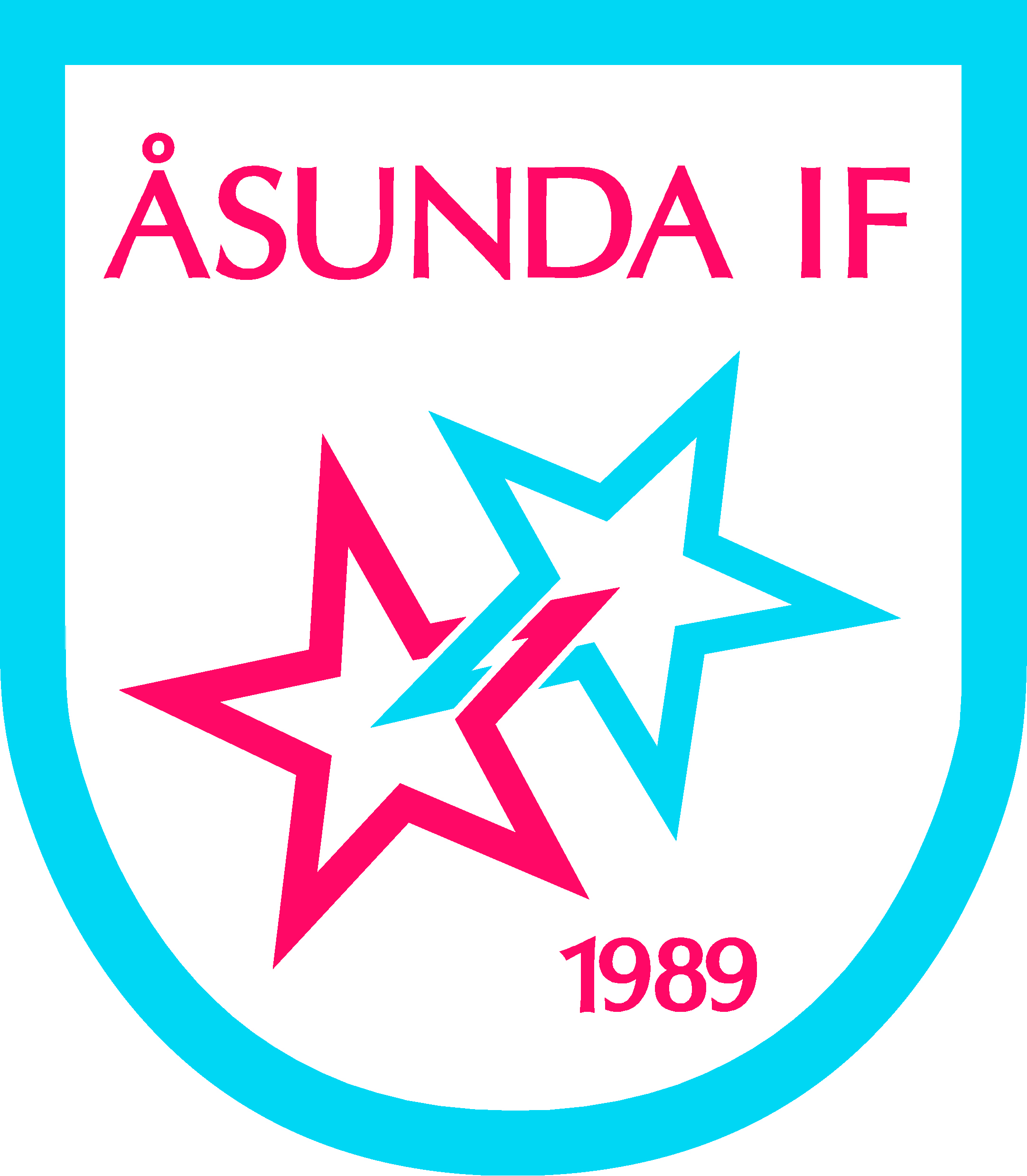 Till föräldrar med barn inom Åsunda IF Vi inom Åsunda IF har en hemsida* på Internet, samt att respektive lag har en sida på laget.se. Ibland vill vi där publicera fotografier från olika fotbollshändelser där era barn finns med. Det finns också tillfällen då vi till en text vill bifoga ett fotografi för publicering i någon av de lokala tidningarna eller så finns det andra tillfällen då vi behöver ett fotografi till en trycksak. För att få använda en bild måste vi ha tillåtelse från personen på bilden. När det gäller barn under 16 år rekommenderas det att det är vårdnadshavaren som ska ge sin tillåtelse. Du ger oss ett tillsvidare tillstånd, men du kan när som helst ändra dig och kontakta oss.Låt oss veta om du tillåter oss att fotografera och publicera bilder på ert barn i samband med fotbollen genom att fylla i talongen här nere.Åsunda IF ansvarar inte för andra personers inlägg på sociala medier. Se till att inte lägga ut bilder på andras barn på sociala medier.Med vänlig hälsningÅsunda IFVid frågor: Kontakta ansvarig ledare för respektive lag* www.laget.se/Asunda_IFSamtycke till fotografering Härmed ger jag mitt tillstånd till att fotografering får ske av nedan namngiven person i verksamheten.Ja NejSamtycke gällande publicering av foto- och filmmaterial i trycksaker, i tidningar och på webb Härmed ger jag mitt tillstånd till att fotografier/filmer som tagits på nedan namngiven person får användas för publicering i trycksaker, i tidningar och på webb.Ja NejGodkännande av publicering av namn i särskilt fallHärmed ger jag mitt tillstånd till att namnet på nedan namngiven person får publiceras i särskilt tidsbegränsat sammanhang.Ja NejBarnets Namn: ____________________________________    Lag: ____________
Barnets Personnr: ____________________________________    Förälder 1 Underskrift: ______________________________    Datum: _________
Förälder 1 Mail: ______________________________

Förälder 1 Mobilnr: ______________________________
Förälder 2 Underskrift: ______________________________    Datum: _________
Förälder 2 Mail: ______________________________

Förälder 2 Mobilnr: ______________________________